Sáráhkkás 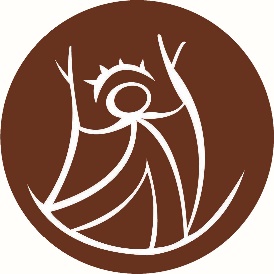 	Samisk urfolksfestival - 22	Informasjon til utstillere Pris leie av stand for deg som ønsker å selge dine produkter, tjenester:
3 dager ca 1 x 1.5 meter pris 3000kr inkl.moms -  1000kr pr.dag
3 dager ca 2 x 2    meter pris 4000kr inkl.moms -  1334kr pr.dag
3 dager ca 3 x 3    meter pris 5000kr inkl.moms -  1667kr pr.dag
3 dager ca 4 x 4    meter pris 6000kr inkl.moms -  2000kr pr.dag 
Vi legger tilrette med salgsbod med bord og stoler til din stand. Ønsker du å ta med din egen telt, standplass er du velkommen til det, se vedlagte priser som er nevnt ovenfor.
Send mail for ønsket mål på din standplass til: post@sarahkkas.comFestivalens åpningstider for salgsmesse er :
Fredag kl.10:00-18:00
Lørdag  kl.10:00-19:00
Søndag kl.10:00-17.00
Ønsker du å ha din salgsbod lenger åpen, er det mulighet for det. Stand/ salgsbod ute
-Det er begrenset med standplass, så vær tidlig ute. 
-Alle får tildelt salgsbod med tak bord og stol, bare gi beskjed hvor stor standplass du behøver. 
-Det er ikke lov å brenne stearinlys på standplassen du leier.
-Det er mulig å sette opp egen lavvo, stand, salgsbod ute. Gi beskjed til oss, hvis det er ønskelig. Se vedlagte priser.
-Utstiller er selv ansvarlig for sin stand, salgsbod eller lavvo. 
-Du må selv sørge for skjøteledninger og det praktiske rundt riggingen.
-Det er ikke anledning å parkere inne på festivalområdet, men på den angitte parkeringsplassen. Generell informasjon
-Festivalen er ikke ansvarlig for skade og tyveri på din standplass som du leier for helgen. 
- Festivalen er ikke ansvarlig for forsikring på standplass som du leier. Du må selv sørge for forsikring på din standplass hvis du føler behov for det. 
-Fint om du kan være på plass fredag kl. 09:00 for å ordne din standplass.
-Du er velkommen til å rigge din stand dagen i forveien torsdag den 18.06 fra kl. 16.00
-Søndag når vi avslutter, er det fint om alle kan rydde på plass stoler og bord. Kaste søppel m.m.Vennligst send informasjon om deg selv og hva du ønsker å selge til: post@sarahkkas.com 
Standleie betales innen 30.mars-22 inn på konto: 1506 60 59623Har du spørsmål, vennligst ta kontakt med oss: 

Astrid Ingebjørg Swart mob: 95 11 21 93
Thorill Jansen Koordinator mob: 41 52 66 42 Vi gleder oss til å bli bedre kjent med deg!Bures boahtin - Velkommen MvhAstrid Ingebjørg Swart
Festivalsjef